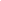 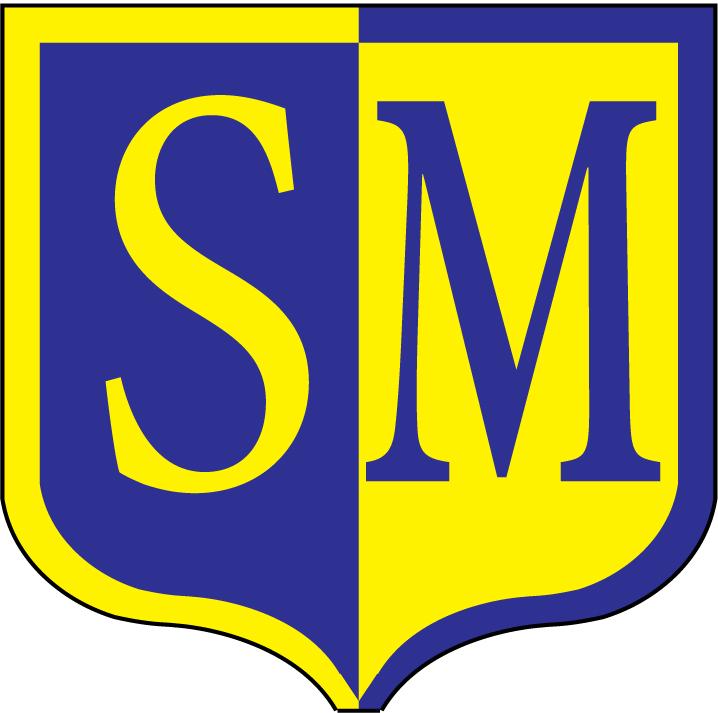 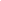 Mrs C Mason                                                                                                                             St Martin’s Primary School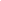 Headteacher                                                                                                                               Route des Coutures                                                                                                                                                   St Martin’s                                                                                                                                                   GUERNSEYTelephone (01481) 238707                                                                                                        GY4 6HNFacsimile   (01481) 238706Email office@stmartins.sch.gg2016 Skipton Swimarathon16th  September 2016Dear Parents/Carers,St Martin’s has booked 2 lanes for this year’s Swimarathon for Thursday 6th October from 6-7pm. It is for a worthy cause and the children have great fun-they can even compete against the teachers in the next lane! Please ensure that your child meets me in the main entrance to Beau Sejour no later than 5:40pm with his/her sponsorship form.The swim finishes at 6:55pm. Please arrange to meet your child inside the main doors at 7:10pm.I should be grateful for someone to help supervise a lane, please let me know if you can do so.If you agree to your child taking part please sign the slip below and return to school. I will then issue your child with a sponsorship form. There are limited spaces available so it will be done on a ‘first come first served basis.’ Many thanks for your support and please do not hesitate to ask if there are any queries.Yours sincerelyMrs. Claire Le Prevost --------------------------------------------------------------------------------------------------------------------Child’s Name:___________________________Class:________________________I give permission for my child to take part in the 2016 Swimarathon.Signed_________________________Parent/Guardian